2/2121CHM2/3/21Date2/4/2130	13:23:50	Falls	04:14	07:10	Pt access	CHMdelayed by NH31	17:10:13	Sick Person	01:41	03:05	CHM32	18:50:53	Fire Standby	Fire Standby	FS33	21:37:44	Sick Person	02:10	03:16	CHM34	05:03:19	Falls	03:56	04:41	CHM35	07:42:58	Diabetic Problems	02:52	04:02	NT36	08:39:14	Sick Person	02:50	03:46	CHM2/5/21	37	08:50:39	Heart Problems/AICD	01:55	03:20	CHM38	12:41:23	Abdominal Pain	03:06	04:31	CHM39	18:28:23	Falls	01:30	03:08	CHM40	20:48:04	Falls	02:10	03:02	CHM2/6/21	41	13:00:46	Chest Pain	02:35	04:14	FHM42	13:56:37	Chest Pain	02:48	03:23	CHM43	02:50:59	Lift Assist	Lift Assist	LA2/7/21	44	11:32:09	Falls	00:38	02:55	NT45	15:53:37	Sick Person	02:02	02:32	CHM19:51:50	Fire Standby	Fire Standby	FS03:18:20	Lift Assist	Lift Assist	LADate	Trip	Call Time	Nature	Resp	Time	Response		Mutual	Dest ID			Time	To PT		Delay	Aide City110	01:24:28	Falls	00:22	00:32	CHM111	05:39:42	Cardiac or Respiratory Arrest/Death	01:48	02:18	NT 2/16/21	112	08:51:53		Lift Assist		Lift Assist	LA113	09:19:27	-	Falls	04:18	04:48	FHM-	114	16:24:06	Sick Person	04:08	04:54	CHM115	00:08:27	Lift Assist	Lift Assist	LA116	01:02:41	Abdominal Pain	04:00	04:57	CHM2/17/21	117	02:50:19	Falls	03:43	04:59	FHM118	06:40:04	MVA	05:23	Cane	Comment 7	NT.120	Destination Hospital Breakdown 	100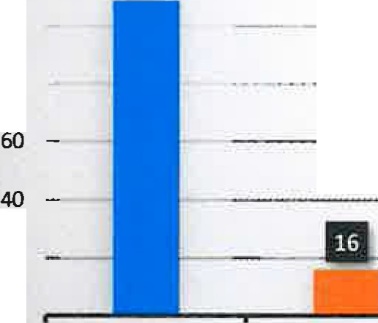 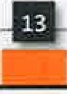 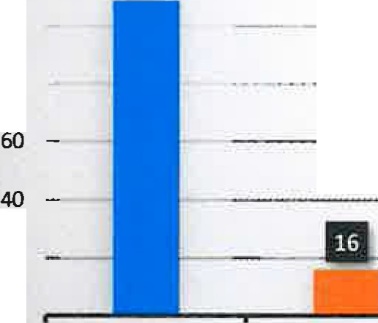 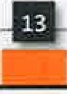 80	-----··-···-·-'"' ··-- -- -- .... ...... ... ... ·- ·- .. ... _ _ __ ,._ __    _   _ _... ............---.......... ---- ·----------..... -..- ·--·--·II200CHM	FHM	FHO	FHH	FS	LA	NTCOMMENT 1- Mapping error, employee coached.COMMENT 2- The ERV was on a previous call.COMMENT 3- ERV and ambulance dispatched at same time.COMMENT 4- The ERV was on a previous call.COMMENT 5-ERV was using the restroom.COMMENT 6- The ERV was on a previous call.COMMENT 7- ERV and ambulance responding from base because of shift change.COMMENT 8-ERV distance delay. 2.7 miles. COMMENT 9- The ERV was on a previous call. COMMENT 10- ERV staged while waiting for PD. COMMENT 11- ERV on previous call.COMMENT 12- Non-emergent response due to nature of call.COMMENT 13- ERV distance delay of 2 miles2/8/214807:35:13Sick Person03:5304:47CHM2/8/214910:13:31MVA00:0001:09NT2/8/215014:04:11Falls02:2102:39FHM2/8/215115:28:03Falls01:4903:13CHM2/8/215216:45:35Diabetic Problems02:1703:03NT2/8/215317:17:57Sick Person01:43CaneNT2/8/215419:34:38Syncope/Unconscious05:1206:22Comment 3CHMDateTrip IDTrip IDCall TimeNatureResp TimeTime To PTResponse DelayMutual Aide CityDest2/9/212/10/21:555504:20:02Chest Pain04:3104:58CHM2/9/212/10/21:565605:07:30Abdominal Pain03:5504:33CHM2/9/212/10/21:575707:57:14Falls00:1301:33NT2/9/212/10/21:585809:23:12Hemorrhage/Laceration02:3703:18CHM2/9/212/10/21:595910:36:05Hemorrhage/Laceration01:4702:53CHM2/9/212/10/21:606011:07:20Difficulty Breathing02:2103:40CHM2/9/212/10/21:616112:48:07Difficulty Breathing01:2303:53CHM2/9/212/10/21:626219:04:30Lift AssistLift AssistLift AssistLA2/9/212/10/21:6320:33:42Falls00:4002:18FHM2/9/212/10/21:6401:00:58Fire StandbyFire StandbyFire StandbyFS2/9/212/10/21:656511:17:49Cardiac or Respiratory Arrest/Death03:0004:04CHM2/9/212/10/21:666612:10:53Syncope/LI nconscious02:3703:38CHM2/9/212/10/21:676714:09:30Seizure/Convulsions02:2202:40NT2/9/212/10/21:686815:04:23Sick Person02:3003:37CHM2/9/212/10/21:696917:04:34Difficulty Breathing02:5204:56CHM2/9/212/10/21:707017:25:20Cardiac or Respiratory Arrest/Death00:4501:46CHM2/9/212/10/21:717117:38:06Fire StandbyFire StandbyFire StandbyFS2/9/212/10/21:727218:00:40Syncope/Unconscious01:4302:42CHM2/9/212/10/21:737319:07:34Falls03:1404:27CHM2/9/212/10/21:747423:06:40Unknown Problem03:3604:33NT2/11/21757500:00:09Falls01:53CaneNT2/11/21767611:00:07Unknown Problem02:37CaneNT2/11/21777711:32:12Lift AssistLift AssistLift AssistLA2/11/21787812:55:14Difficulty Breathing03:0003:46CHM2/11/21797917:27:21Overdose/Poisoni ng03:1504:19CHMDateTrip IDCall TimeNatureResp TimeTime To PTResponse DelayMutual Aide CityDest2/12/218004:12:58Headache03:2904:02CHM2/12/218109:21:48Sick Person01:5502:12FHM2/12/218211:47:17Lift AssistLift AssistLift AssistLA2/12/218312:41:17Falls04:0304:43NT2/12/218414:30:18Hemorrhage/Laceration00:4302:18NT2/12/218515:55:07Difficulty Breathing03:1304:38FHM2/12/218616:21:25Stroke/CVA00:2901:35CHM2/12/218719:21:47Stroke/CVA03:2504:58CHM2/13/218802:08:52Sick Person02:46CaneNT2/13/218909:09:42Abdominal Pain03:4204:45FHM2/13/219009:18:45Falls08:1611:05Comment 4CHM2/14/219107:49:54Diabetic Problems01:3403:06CHM2/14/219212:23:32Cardiac or Respiratory Arrest/Death02:3204:52NT2/14/219313:58:58Falls03:0904:26FHM2/14/219416:03:08Sick Person01:3402:31CHM2/14/219518:16:39Syncope/Unconscious02:4504:21CHM2/14/219618:30:03Sick Person06:3508:57Mutual AidDyerCHM2/14/219721:08:09Diabetic Problems01:2902:43CHM2/15/219803:36:09Sick Person02:4803:45CHM2/15/219907:20:04Falls07:3209:56WEATHERCHM2/15/2110007:50:53Fire StandbyFire StandbyFire StandbyFS2/15/2110110:38:03MVA00:5401:52NT2/15/2110212:06:09Falls06:0207:27Comment 5NT2/15/2110312:25:30Sick Person03:5704:30FHH2/15/2110414:13:03Falls02:5704:43CHM2/15/2110515:28:59MVA02:28CaneNT2/15/2110623:37:36Heart Problems/AICD03:5104:24NT2/15/2110723:41 :24Heart Problems/AICD09:4911:51Comment 6CHM2/15/2110823:47:13Falls08:5510:20Mutual AidHighlandCHM2/15/2110923:59:22Lift AssistLift AssistLift AssistLA119	11:25:13	Difficulty Breathing	03:41119	11:25:13	Difficulty Breathing	03:41119	11:25:13	Difficulty Breathing	03:41119	11:25:13	Difficulty Breathing	03:41119	11:25:13	Difficulty Breathing	03:4104:12CHM120	11:30:29	Sick Person	04:34120	11:30:29	Sick Person	04:34120	11:30:29	Sick Person	04:34120	11:30:29	Sick Person	04:34120	11:30:29	Sick Person	04:3404:46FHM121	06:29:10	Falls	03:05121	06:29:10	Falls	03:05121	06:29:10	Falls	03:05121	06:29:10	Falls	03:05121	06:29:10	Falls	03:0504:48NT122	07:16:56	Lift Assist	Lift Assist	LA122	07:16:56	Lift Assist	Lift Assist	LA122	07:16:56	Lift Assist	Lift Assist	LA122	07:16:56	Lift Assist	Lift Assist	LA122	07:16:56	Lift Assist	Lift Assist	LA122	07:16:56	Lift Assist	Lift Assist	LA122	07:16:56	Lift Assist	Lift Assist	LA122	07:16:56	Lift Assist	Lift Assist	LA122	07:16:56	Lift Assist	Lift Assist	LA12312309:11:15Heart Problems/AICD03:3704:40CHM2/18/21	1242/18/21	12409:19:09Chest Pain02:1703:51CHM12512514:29:23Chest Pain01:2402:37CHM12612614:55:37Falls02:2704:23CHM127	19:51:15	Fire Standby	Fire Standby	FS127	19:51:15	Fire Standby	Fire Standby	FS127	19:51:15	Fire Standby	Fire Standby	FS127	19:51:15	Fire Standby	Fire Standby	FS127	19:51:15	Fire Standby	Fire Standby	FS127	19:51:15	Fire Standby	Fire Standby	FS127	19:51:15	Fire Standby	Fire Standby	FS127	19:51:15	Fire Standby	Fire Standby	FS127	19:51:15	Fire Standby	Fire Standby	FS12820:02:46Psychiatric/Behavioral02:5203:42CHM12908:50:40Chest Pain02:0202:56CHM2/19/2113008:53:31Chest Pain04:1604:31CHM13119:43:51Sick Person01:1802:38FHD13203:45:05Falls03:1804:45NT13311:21:05Falls03:5104:58CHM2/20/2113412:01:22Chest Pain'	03:4304:38CHM13512:18:43Diabetic Problems03:2206:19Mutual AidHighlandCHM13616:57:29Seizure/Convulsions00:4302:29NTDateTrip IDCall TimeNatureResp	Time	Response	Mutual Time	To PT		Delay	Aide CityDest16103:11:15Syncope/Unconscious02:42	03:45CHM16210:18:32MVA03:07	04:22NT16310:26:45Difficulty Breathing03:57	04:31CHM2/25/2116412:21:51Falls01:32	03:36CHM16513:26:42Falls03:55	04:18CHM16621:31:26Falls00:15	01:35CHM16721:44:10Seizure/Convulsions05:25	06:37	Comment 9CHM16822:03:35Fire StandbyFire StandbyFS16904:06:30Psychiatric/Behavioral07:45	14:14	Comment 10CHM17007:18:53Falls02:43	03:49CHM17109:21:59Hemorrhage/Laceration01:23	02:59FHM17211:19:02Sick Person02:38	02:48CHM2/26/2117311:33:19Sick Person05:27	05:41	Comment 11CHM17413:43:00Difficulty Breathing03:11	04:30CHM17515:00:30MVA02:30	04:10CHM17619:48:50Lift AssistLift AssistLA..     -	- - -17717819:47:2501:58:43Difficulty  Breathing Fire Standby01:44	03:02Fire StandbyCHM FS17907:09:50Falls06:25	Cane	Comment 12CHM2/27/2118010:07:39Chest Pain03:25	04:21CHM18119:51:54Falls02:25	04:06CHM18221:06:51Back Pain05:53	07:09	Comment 13FHM18303:47:06Syncope/Unconscious07:33	08:54	Comment 14CHM2/28/2118417:23:43Sick Person01:37	04:47CHM,,18521:08:14Psychiatric/Behavioral07:00	07:30	Comment 15NTITotal Response Avg:03:03	04:14  	DateTrip  Call Time IDResp TimeTime To PTResponse		Mutual	Dest Delay	Aide CityDateTrip  Call Time IDNatureNatureResp TimeTime To PTResponse		Mutual	Dest Delay	Aide CityDestination HospitalAbbr#TransTotal Transports128Community Hospital MunsterCHM109Non-Transports57·- Franciscan Health MunsterFHM16Grand Total185Franciscan Health Dyer	- -FHD1M.A City#RESP:"I	Franciscan Health HammondFHH2Dyer2Fire Stand ByFS9Highland2'	Lift AssistsLA13Grand Total4NO TRANSPORTNT35Grand TotalGrand Total185RespTimeResponseMutualTimeTo PTDelayAide City